Autumn 1Autumn 2Spring1Spring 2Summer 1Summer 2                                                                   Cycle 1Memorable ExperienceMemorable ExperienceAlnwick Castle Visit European Exhibition         Ice sculptorSkinningrove Mining Visit Salthome RSPB CentreA day in the life of an Ancient Egyptian                                                                    Cycle 1Memorable ExperienceMemorable Experience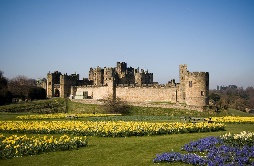 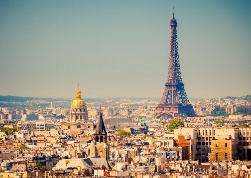 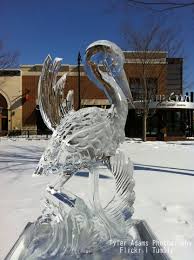 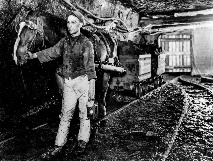 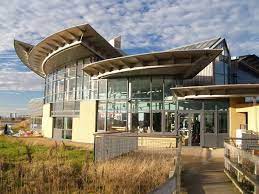 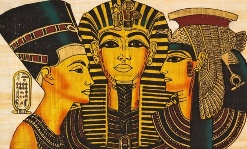                                                                    Cycle 1   Careers   CareersJob application processAdam Walker/ D Elliott governor/ director of firmReal experiences involved in job application.-:- Letter Writing- Interview-Contact of Employment- Training- AppraisalSTEM               Scientists/ links with industryWhat decisions do people make about money? My Money WeekBarclays/Virgin/Nat west bank  Class budgetFinancial instuitions visitors  How can we help in an accident or emergency? St Johns AmbulanceS Callaghan- first aid trainingProtected characteristics’ and British ValuesMP/Councillor visitHow can drugs affect health? Outside Agencies linked to drugsSTEM ambassadorVisits to local industry/Middlesbrough College/Teesside University/CAD Secondary School Transition- Y6What jobs would we like?Jobs Fair/ Carousel/Job speed datingVisits to industry/places of workY6 Enterprise         Fiver Challenge                                                                   Cycle 1   Careers   CareersGambia links-fundraising, role of a volunteer, penpalsHMS Protector-linksGame of Life -Simon Carson Digital Leaders Children challenging Industry project Stepping Out -David FosterGambia links-fundraising, role of a volunteer, penpalsHMS Protector-linksGame of Life -Simon Carson Digital Leaders Children challenging Industry project Stepping Out -David FosterGambia links-fundraising, role of a volunteer, penpalsHMS Protector-linksGame of Life -Simon Carson Digital Leaders Children challenging Industry project Stepping Out -David FosterGambia links-fundraising, role of a volunteer, penpalsHMS Protector-linksGame of Life -Simon Carson Digital Leaders Children challenging Industry project Stepping Out -David FosterGambia links-fundraising, role of a volunteer, penpalsHMS Protector-linksGame of Life -Simon Carson Digital Leaders Children challenging Industry project Stepping Out -David FosterGambia links-fundraising, role of a volunteer, penpalsHMS Protector-linksGame of Life -Simon Carson Digital Leaders Children challenging Industry project Stepping Out -David FosterCultural DaysCultural DaysFrance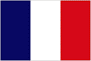 Chile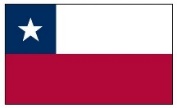 Egypt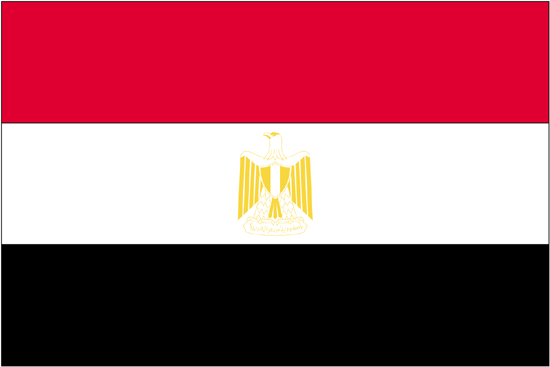 Well-being Including Outdoor Learning Focussed Activities(with Outdoor Learning Assistant)Well-being Including Outdoor Learning Focussed Activities(with Outdoor Learning Assistant)THRIVE APPROACH/ OUTDOOR LEARNINGTHRIVE APPROACH/ OUTDOOR LEARNINGTHRIVE APPROACH/ OUTDOOR LEARNINGTHRIVE APPROACH/ OUTDOOR LEARNINGTHRIVE APPROACH/ OUTDOOR LEARNINGTHRIVE APPROACH/ OUTDOOR LEARNINGWell-being Including Outdoor Learning Focussed Activities(with Outdoor Learning Assistant)Well-being Including Outdoor Learning Focussed Activities(with Outdoor Learning Assistant)Is it possible to stay safe during the war? Tools – joining techniques – structures. Poppies – growing food – land army – sustainable living  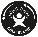 How important are rivers? Shaduf / tools / use of pulleys 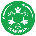 How healthy is your heart? Fire Pit – cooking – sustainable living – growing food.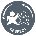 Who were the Maya? Mayan Collage – masks with outdoor materials – Jade death mask – Pakal the great.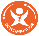 Links to the School ValuesLinks to the School Values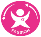 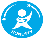 Links to the School ValuesLinks to the School ValuesTeam WorkRespectSelf BeliefPassionDetermination HonestyRoles and responsibilities Roles and responsibilities Roles and responsibilities Rota Kids       School Council      Eco warriors        JSO        Digital leaders       RPMs       House Captains/Vice Captains   Ambassadors    Class Monitors          Whole School monitors      HeadstartersRota Kids       School Council      Eco warriors        JSO        Digital leaders       RPMs       House Captains/Vice Captains   Ambassadors    Class Monitors          Whole School monitors      HeadstartersRota Kids       School Council      Eco warriors        JSO        Digital leaders       RPMs       House Captains/Vice Captains   Ambassadors    Class Monitors          Whole School monitors      HeadstartersRota Kids       School Council      Eco warriors        JSO        Digital leaders       RPMs       House Captains/Vice Captains   Ambassadors    Class Monitors          Whole School monitors      HeadstartersRota Kids       School Council      Eco warriors        JSO        Digital leaders       RPMs       House Captains/Vice Captains   Ambassadors    Class Monitors          Whole School monitors      HeadstartersRota Kids       School Council      Eco warriors        JSO        Digital leaders       RPMs       House Captains/Vice Captains   Ambassadors    Class Monitors          Whole School monitors      HeadstartersAdditional  opportunities and   experiencesAdditional  opportunities and   experiencesSportSports Week . Sporting interschool events locally > Class budgets >   Graduation  >   Battle of the generations   > Urban Kaos  >Cheer leading    >Yoga > Wheelchair basketball > Basketball >Gymnastics > Football >Cookery Club  > Boxercise> Boro soccer skills > Bell Boating-SEN school sports >Simon Carson sports school> M’bro School Sports Partnership> Intrasports competition> Climbing Wall  Carlton residential    Fitness Boot Camp SwimmingSports Week . Sporting interschool events locally > Class budgets >   Graduation  >   Battle of the generations   > Urban Kaos  >Cheer leading    >Yoga > Wheelchair basketball > Basketball >Gymnastics > Football >Cookery Club  > Boxercise> Boro soccer skills > Bell Boating-SEN school sports >Simon Carson sports school> M’bro School Sports Partnership> Intrasports competition> Climbing Wall  Carlton residential    Fitness Boot Camp SwimmingSports Week . Sporting interschool events locally > Class budgets >   Graduation  >   Battle of the generations   > Urban Kaos  >Cheer leading    >Yoga > Wheelchair basketball > Basketball >Gymnastics > Football >Cookery Club  > Boxercise> Boro soccer skills > Bell Boating-SEN school sports >Simon Carson sports school> M’bro School Sports Partnership> Intrasports competition> Climbing Wall  Carlton residential    Fitness Boot Camp SwimmingSports Week . Sporting interschool events locally > Class budgets >   Graduation  >   Battle of the generations   > Urban Kaos  >Cheer leading    >Yoga > Wheelchair basketball > Basketball >Gymnastics > Football >Cookery Club  > Boxercise> Boro soccer skills > Bell Boating-SEN school sports >Simon Carson sports school> M’bro School Sports Partnership> Intrasports competition> Climbing Wall  Carlton residential    Fitness Boot Camp SwimmingSports Week . Sporting interschool events locally > Class budgets >   Graduation  >   Battle of the generations   > Urban Kaos  >Cheer leading    >Yoga > Wheelchair basketball > Basketball >Gymnastics > Football >Cookery Club  > Boxercise> Boro soccer skills > Bell Boating-SEN school sports >Simon Carson sports school> M’bro School Sports Partnership> Intrasports competition> Climbing Wall  Carlton residential    Fitness Boot Camp SwimmingSports Week . Sporting interschool events locally > Class budgets >   Graduation  >   Battle of the generations   > Urban Kaos  >Cheer leading    >Yoga > Wheelchair basketball > Basketball >Gymnastics > Football >Cookery Club  > Boxercise> Boro soccer skills > Bell Boating-SEN school sports >Simon Carson sports school> M’bro School Sports Partnership> Intrasports competition> Climbing Wall  Carlton residential    Fitness Boot Camp SwimmingAdditional  opportunities and   experiencesAdditional  opportunities and   experiencesOtherGreenpower Kit Car-links with ambassadors   Community links-hampers> choir  >    ELT events-choir >Childrens’ University> Environmental City> Apollo Arts>Game of Life > Easterside Extras   Overnight camping on school field-Outdoor People Book Club >> Local /Central Library( Librarian/reading area monitors)  > Links with FE> Music lessons-Tees Valley Music- recorders/ peripatetic playing an instrument>  Secondary School links > Community Links- community event /choirGreenpower Kit Car-links with ambassadors   Community links-hampers> choir  >    ELT events-choir >Childrens’ University> Environmental City> Apollo Arts>Game of Life > Easterside Extras   Overnight camping on school field-Outdoor People Book Club >> Local /Central Library( Librarian/reading area monitors)  > Links with FE> Music lessons-Tees Valley Music- recorders/ peripatetic playing an instrument>  Secondary School links > Community Links- community event /choirGreenpower Kit Car-links with ambassadors   Community links-hampers> choir  >    ELT events-choir >Childrens’ University> Environmental City> Apollo Arts>Game of Life > Easterside Extras   Overnight camping on school field-Outdoor People Book Club >> Local /Central Library( Librarian/reading area monitors)  > Links with FE> Music lessons-Tees Valley Music- recorders/ peripatetic playing an instrument>  Secondary School links > Community Links- community event /choirGreenpower Kit Car-links with ambassadors   Community links-hampers> choir  >    ELT events-choir >Childrens’ University> Environmental City> Apollo Arts>Game of Life > Easterside Extras   Overnight camping on school field-Outdoor People Book Club >> Local /Central Library( Librarian/reading area monitors)  > Links with FE> Music lessons-Tees Valley Music- recorders/ peripatetic playing an instrument>  Secondary School links > Community Links- community event /choirGreenpower Kit Car-links with ambassadors   Community links-hampers> choir  >    ELT events-choir >Childrens’ University> Environmental City> Apollo Arts>Game of Life > Easterside Extras   Overnight camping on school field-Outdoor People Book Club >> Local /Central Library( Librarian/reading area monitors)  > Links with FE> Music lessons-Tees Valley Music- recorders/ peripatetic playing an instrument>  Secondary School links > Community Links- community event /choirGreenpower Kit Car-links with ambassadors   Community links-hampers> choir  >    ELT events-choir >Childrens’ University> Environmental City> Apollo Arts>Game of Life > Easterside Extras   Overnight camping on school field-Outdoor People Book Club >> Local /Central Library( Librarian/reading area monitors)  > Links with FE> Music lessons-Tees Valley Music- recorders/ peripatetic playing an instrument>  Secondary School links > Community Links- community event /choir101 things to do before leaving Easterside Academy101 things to do before leaving Easterside Academy101 things to do before leaving Easterside Academy101 things to do before leaving Easterside Academy101 things to do before leaving Easterside Academy101 things to do before leaving Easterside Academy101 things to do before leaving Easterside Academy101 things to do before leaving Easterside Academy101 things to do before leaving Easterside AcademyAutumn 1Autumn 2Spring1Spring 2Summer 1Summer 2                                              Cycle 2Memorable ExperiencesMemorable ExperiencesMemorable ExperiencesCompass Adventure overnight experience.  Remembrance Service cenotaphRiver Tees TripDissect a heart with Dr Spencer (M’bro College)Saltburn  FieldworkMayan Cultural Day                                               Cycle 2Memorable ExperiencesMemorable ExperiencesMemorable Experiences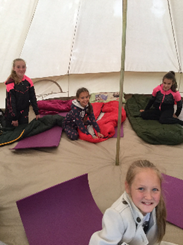 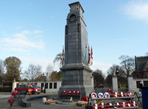 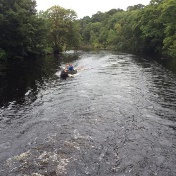 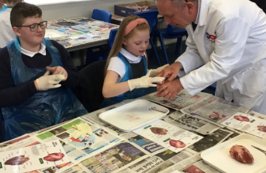 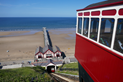 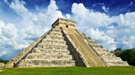                                               Cycle 2CareersCareersCareersJob application processAdam Walker/ D Elliott governor/ director of firmReal experiences and audiences involved in job application process-Letter Writing-Interview-Contact of Employment-Training-AppraisalSTEMScientists- links with industry.How can we keep healthy as we grow?Sports coaches/PTsSports Village/Visit Visits by professional sports men and womenDementia FriendsThrive practitionerRed Cross How important are rivers?Links with EnglishVisitors -journalists/ radio/TV presenters/researchers/technicians.Visits to TV, radio and newspaperComputing linksHow healthy is your heart?Dr R Spencer_ Middlesbrough CollegeCommunity nurseWhere should we go on holiday?Employees of local industries/FE institutionsVisits to local industry/Middlesbrough College/Teesside University/CAD  Travel AgentSecondary School Visits -Transition (Y6)Jobs of the futureJobs Fair/ Carousel/Speed job datingVisits to industry> Local and Central LibraryY6 enterprise-Fiver challenge                                              Cycle 2Roles and responsibilities Roles and responsibilities Roles and responsibilities Gambia links-fundraising, role of a volunteer, penpalsHMS Protector-linksGame of Life -Simon Carson Digital Leaders Children challenging Industry project Stepping Out -David FosterGambia links-fundraising, role of a volunteer, penpalsHMS Protector-linksGame of Life -Simon Carson Digital Leaders Children challenging Industry project Stepping Out -David FosterGambia links-fundraising, role of a volunteer, penpalsHMS Protector-linksGame of Life -Simon Carson Digital Leaders Children challenging Industry project Stepping Out -David FosterGambia links-fundraising, role of a volunteer, penpalsHMS Protector-linksGame of Life -Simon Carson Digital Leaders Children challenging Industry project Stepping Out -David FosterGambia links-fundraising, role of a volunteer, penpalsHMS Protector-linksGame of Life -Simon Carson Digital Leaders Children challenging Industry project Stepping Out -David FosterGambia links-fundraising, role of a volunteer, penpalsHMS Protector-linksGame of Life -Simon Carson Digital Leaders Children challenging Industry project Stepping Out -David Foster                                              Cycle 2Cultural DaysCultural DaysCultural DaysPoland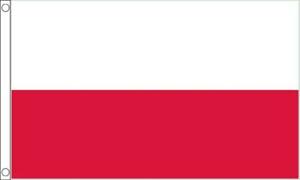 France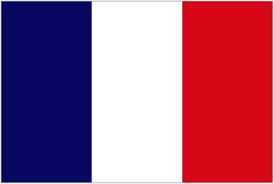 Mexico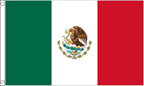                                               Cycle 2Well-being Including *Outdoor Learning Focussed Activities(with Outdoor Learning Assistant)Well-being Including *Outdoor Learning Focussed Activities(with Outdoor Learning Assistant)Well-being Including *Outdoor Learning Focussed Activities(with Outdoor Learning Assistant)THRIVE APPROACH/ OUTDOOR LEARNINGTHRIVE APPROACH/ OUTDOOR LEARNINGTHRIVE APPROACH/ OUTDOOR LEARNINGTHRIVE APPROACH/ OUTDOOR LEARNINGTHRIVE APPROACH/ OUTDOOR LEARNINGTHRIVE APPROACH/ OUTDOOR LEARNING                                              Cycle 2Well-being Including *Outdoor Learning Focussed Activities(with Outdoor Learning Assistant)Well-being Including *Outdoor Learning Focussed Activities(with Outdoor Learning Assistant)Well-being Including *Outdoor Learning Focussed Activities(with Outdoor Learning Assistant)Could the Great plague strike again?  Plants/ flowers for dying materials. Large-scale weaving. What's so 'great' about Europe? - Hapazome printing.   How safe were Victorian mines? Tools - creating structures - making a safety alert system for a mine – pulleys  What makes things move?  Lifecycles - classification of plants/ flowers/ animals / pond dipping.   How did Egyptians prepare for the afterlife?  Cooking – fire pit - Egyptian flatbreads. Links to the School ValuesLinks to the School ValuesLinks to the School ValuesLinks to the School ValuesTeam WorkRespectSelf BeliefPassionDeterminationHonestyRoles and responsibilities(Opportunities to develop citizenship/leadership skills) Roles and responsibilities(Opportunities to develop citizenship/leadership skills) Roles and responsibilities(Opportunities to develop citizenship/leadership skills) Roles and responsibilities(Opportunities to develop citizenship/leadership skills) Rota Kids       School Council      Eco warriors        JSO        Digital leaders       RPMs       House Captains/Vice Captains   Ambassadors    Class Monitors          Whole School monitors      Headstarters (Well being Champions)Rota Kids       School Council      Eco warriors        JSO        Digital leaders       RPMs       House Captains/Vice Captains   Ambassadors    Class Monitors          Whole School monitors      Headstarters (Well being Champions)Rota Kids       School Council      Eco warriors        JSO        Digital leaders       RPMs       House Captains/Vice Captains   Ambassadors    Class Monitors          Whole School monitors      Headstarters (Well being Champions)Rota Kids       School Council      Eco warriors        JSO        Digital leaders       RPMs       House Captains/Vice Captains   Ambassadors    Class Monitors          Whole School monitors      Headstarters (Well being Champions)Rota Kids       School Council      Eco warriors        JSO        Digital leaders       RPMs       House Captains/Vice Captains   Ambassadors    Class Monitors          Whole School monitors      Headstarters (Well being Champions)Rota Kids       School Council      Eco warriors        JSO        Digital leaders       RPMs       House Captains/Vice Captains   Ambassadors    Class Monitors          Whole School monitors      Headstarters (Well being Champions)Additional  opportunities and   experiencesAdditional  opportunities and   experiencesAdditional  opportunities and   experiencesSportSports Week . Sporting interschool events locally > Class budgets >   Graduation  >   Battle of the generations   > Urban Kaos  >Cheer leading    >Yoga > Wheelchair basketball > Basketball >Gymnastics > Football >Cookery Club  > Boxercise> Boro soccer skills > Bell Boating-SEN school sports >Simon Carson sports school> M’bro School Sports Partnership> Intrasports competition> Climbing Wall  Carlton residential    Fitness Boot Camp SwimmingSports Week . Sporting interschool events locally > Class budgets >   Graduation  >   Battle of the generations   > Urban Kaos  >Cheer leading    >Yoga > Wheelchair basketball > Basketball >Gymnastics > Football >Cookery Club  > Boxercise> Boro soccer skills > Bell Boating-SEN school sports >Simon Carson sports school> M’bro School Sports Partnership> Intrasports competition> Climbing Wall  Carlton residential    Fitness Boot Camp SwimmingSports Week . Sporting interschool events locally > Class budgets >   Graduation  >   Battle of the generations   > Urban Kaos  >Cheer leading    >Yoga > Wheelchair basketball > Basketball >Gymnastics > Football >Cookery Club  > Boxercise> Boro soccer skills > Bell Boating-SEN school sports >Simon Carson sports school> M’bro School Sports Partnership> Intrasports competition> Climbing Wall  Carlton residential    Fitness Boot Camp SwimmingSports Week . Sporting interschool events locally > Class budgets >   Graduation  >   Battle of the generations   > Urban Kaos  >Cheer leading    >Yoga > Wheelchair basketball > Basketball >Gymnastics > Football >Cookery Club  > Boxercise> Boro soccer skills > Bell Boating-SEN school sports >Simon Carson sports school> M’bro School Sports Partnership> Intrasports competition> Climbing Wall  Carlton residential    Fitness Boot Camp SwimmingSports Week . Sporting interschool events locally > Class budgets >   Graduation  >   Battle of the generations   > Urban Kaos  >Cheer leading    >Yoga > Wheelchair basketball > Basketball >Gymnastics > Football >Cookery Club  > Boxercise> Boro soccer skills > Bell Boating-SEN school sports >Simon Carson sports school> M’bro School Sports Partnership> Intrasports competition> Climbing Wall  Carlton residential    Fitness Boot Camp SwimmingSports Week . Sporting interschool events locally > Class budgets >   Graduation  >   Battle of the generations   > Urban Kaos  >Cheer leading    >Yoga > Wheelchair basketball > Basketball >Gymnastics > Football >Cookery Club  > Boxercise> Boro soccer skills > Bell Boating-SEN school sports >Simon Carson sports school> M’bro School Sports Partnership> Intrasports competition> Climbing Wall  Carlton residential    Fitness Boot Camp SwimmingAdditional  opportunities and   experiencesAdditional  opportunities and   experiencesAdditional  opportunities and   experiencesOtherGreenpower Kit Car-links with ambassadors   Community links-hampers> choir  >    ELT events-choir >Childrens’ University> Environmental City> Apollo Arts>Game of Life > Easterside Extras   Overnight camping on school field-Outdoor People Book Club >> Local /Central Library( Librarian/reading area monitors)  > Links with FE> Music lessons-Tees Valley Music- recorders/ peripatetic playing an instrument>  Secondary School links > Community Links- community event /choirGreenpower Kit Car-links with ambassadors   Community links-hampers> choir  >    ELT events-choir >Childrens’ University> Environmental City> Apollo Arts>Game of Life > Easterside Extras   Overnight camping on school field-Outdoor People Book Club >> Local /Central Library( Librarian/reading area monitors)  > Links with FE> Music lessons-Tees Valley Music- recorders/ peripatetic playing an instrument>  Secondary School links > Community Links- community event /choirGreenpower Kit Car-links with ambassadors   Community links-hampers> choir  >    ELT events-choir >Childrens’ University> Environmental City> Apollo Arts>Game of Life > Easterside Extras   Overnight camping on school field-Outdoor People Book Club >> Local /Central Library( Librarian/reading area monitors)  > Links with FE> Music lessons-Tees Valley Music- recorders/ peripatetic playing an instrument>  Secondary School links > Community Links- community event /choirGreenpower Kit Car-links with ambassadors   Community links-hampers> choir  >    ELT events-choir >Childrens’ University> Environmental City> Apollo Arts>Game of Life > Easterside Extras   Overnight camping on school field-Outdoor People Book Club >> Local /Central Library( Librarian/reading area monitors)  > Links with FE> Music lessons-Tees Valley Music- recorders/ peripatetic playing an instrument>  Secondary School links > Community Links- community event /choirGreenpower Kit Car-links with ambassadors   Community links-hampers> choir  >    ELT events-choir >Childrens’ University> Environmental City> Apollo Arts>Game of Life > Easterside Extras   Overnight camping on school field-Outdoor People Book Club >> Local /Central Library( Librarian/reading area monitors)  > Links with FE> Music lessons-Tees Valley Music- recorders/ peripatetic playing an instrument>  Secondary School links > Community Links- community event /choirGreenpower Kit Car-links with ambassadors   Community links-hampers> choir  >    ELT events-choir >Childrens’ University> Environmental City> Apollo Arts>Game of Life > Easterside Extras   Overnight camping on school field-Outdoor People Book Club >> Local /Central Library( Librarian/reading area monitors)  > Links with FE> Music lessons-Tees Valley Music- recorders/ peripatetic playing an instrument>  Secondary School links > Community Links- community event /choir101 things to do before leaving Easterside Academy101 things to do before leaving Easterside Academy101 things to do before leaving Easterside Academy101 things to do before leaving Easterside Academy101 things to do before leaving Easterside Academy101 things to do before leaving Easterside Academy101 things to do before leaving Easterside Academy101 things to do before leaving Easterside Academy101 things to do before leaving Easterside Academy101 things to do before leaving Easterside Academy